СУМСЬКА МІСЬКА РАДАVІІ СКЛИКАННЯ                 СЕСІЯРІШЕННЯЗ метою вирішення питання щодо недопущення залишення споживачів міста Суми без тепла в зимовий період, забезпечення своєчасного початку опалювального періоду 2018-2019 років у місті та функціонування Дирекції котельні Північного промислового вузла ПАТ «Сумське машинобудівне науково-виробниче об’єднання», керуючись статтею 25 Закону України «Про місцеве самоврядування в Україні», Сумська міська радаВИРІШИЛА:1. Звернутися до Кабінету Міністрів України, Національної комісії, що здійснює державне регулювання у сферах енергетики та комунальних послуг, Національної акціонерної компанії «Нафтогаз України» щодо врегулювання ситуації з приводу постачання ПАТ «Сумське машинобудівне науково-виробниче об’єднання» природного газу для забезпечення споживачів міста Суми послугами з теплопостачання (звернення додається).2. Організацію виконання даного рішення покласти на секретаря Сумської міської ради Баранова А.В.Сумський міський голова						     О.М. ЛисенкоВиконавець: Кальченко І.В._________        __.__.2018 Ініціатор розгляду питання – Сумський міський головаПроект рішення підготовлено правовим управлінням Сумської міської ради.Доповідач на сесії міської ради Чайченко О.В.ЛИСТ ПОГОДЖЕННЯдо проекту рішення Сумської міської ради«Про звернення до Кабінету Міністрів України, Національної комісії, що здійснює державне регулювання у сферах енергетики та комунальних послуг, Національної акціонерної компанії «Нафтогаз України» щодо врегулювання ситуації з приводу постачання ПАТ «Сумське машинобудівне науково-виробниче об’єднання» природного газу для забезпечення споживачів міста Суми послугами з теплопостачання»В.о. начальника правового управління				І.В. КальченкоНачальник відділу з організації діяльності ради 		Н.Г. БожкоПерший заступник міського голови				В.В. ВойтенкоЗаступник міського голови з питаньдіяльності виконавчих органів ради				О.І. ЖурбаСекретар Сумської міської ради					А.В. БарановПроект рішення підготовлений з урахуванням вимог Закону України «Про доступ до публічної інформації» та Закону України «Про захист персональних даних»І.В. Кальченко____________    __.__.2018                       Додатокдо рішення Сумської міської ради «Про звернення до Кабінету Міністрів України, Національної комісії, що здійснює державне регулювання у сферах енергетики та комунальних послуг, Національної акціонерної компанії «Нафтогаз України» щодо врегулювання ситуації з приводу постачання                            ПАТ «Сумське машинобудівне науково-виробниче об’єднання» природного газу для забезпечення споживачів міста Суми послугами з теплопостачання»від 				№        -МРКабінету Міністрів УкраїниПрем’єр-міністру УкраїниГройсману В.Б.01008, м. Київ, вул. М. Грушевського, 12/2Національній комісії, що здійснює державне регулювання у сферах енергетики та комунальних послуг Голові комісіїКривенко О.О.03057, м. Київ, вул. Смоленська, 19Національній акціонерній компанії «Нафтогаз України»Голові правлінняКоболєву А.В.01601, м. Київ, вул. Б.Хмельницького, 6Зверненнящодо врегулювання ситуації з приводу постачання ПАТ «Сумське машинобудівне науково-виробниче об’єднання» природного газу для забезпечення споживачів міста Суми послугами з теплопостачанняНеобхідність звернення до Вас викликана нагальною потребою врегулювання на найвищому рівні ситуації, яка склалася з приводу неможливості Публічного акціонерного товариства «Сумське машинобудівне науково-виробниче об’єднання» (далі – ПАТ «Сумське НВО») отримати від Національної акціонерної компанії «Нафтогаз України» (далі – НАК «Нафтогаз України») номінацій природного газу для забезпечення споживачів міста Суми послугами з теплопостачання та вчасного початку опалювального періоду 2018-2019 років.ПАТ «Сумське НВО» забезпечує значну частину споживачів міста Суми послугами з теплопостачання. Протягом останніх років ПАТ «Сумське НВО», яке ще нещодавно було одним із головних бюджетоутворюючих підприємств міста, перебуває вкрай скрутному становищі. З метою отримання допомоги у вирішенні проблем підприємства депутати Сумської міської ради та керівництво Сумської обласної державної адміністрації неодноразово зверталися до вищих державних органів України. Однак ніяких дій від органів державної влади немає. На разі гостро стоїть проблема неможливості ПАТ «Сумське НВО» отримати номінації природного газу для виробництва теплоресурсу через наявність заборгованості перед НАК «Нафтогаз України».Станом на І декаду серпня 2018 року заборгованість ПАТ «Сумське НВО» складає 107 950576,27 грн. Одночасно інформуємо, що відповідно до реєстру сум, що підлягають перерахуванню за рахунок субвенції з місцевих бюджетів на надання пільг та житлових субсидій згідно з Порядком фінансування видатків місцевих бюджетів на здійснення заходів з виконання державних програм соціального захисту населення за рахунок субвенцій з держаного бюджету, затвердженого постановою Кабінету Міністрів України від 04.03.2002 № 256, та акту звірки розрахунків за надані населенню послуги з теплопостачання, на які надаються пільги та субсидії населенню, укладеного між департаментом соціального захисту населення Сумської міської ради та ПАТ «Сумське НВО» станом на 01.09.2018 є заборгованість в сумі 3 667400 грн.Забезпечення споживачів природним газом є одним з першочергових завдань, поставлених Урядом перед НАК «Нафтогаз України».Кабінетом Міністрів України на НАК «Нафтогаз України» покладено обов’язок постачати природний газ споживачам. Умови та порядок постачання природного газу споживачам визначені Положенням про покладення спеціальних обов’язків на суб’єктів ринку природного газу для забезпечення загальносуспільних інтересів у процесі функціонування ринку природного газу, затвердженим постановою Кабінету Міністрів України від 22.03.2017 № 187, яка діє до 18.10.2018.ПАТ «Сумське НВО» вчиняє всі можливі дії на виконання вказаної постанови. Зокрема, погашено частину заборгованості перед НАК «Нафтоказ України», до 18.10.2018 планується укласти договори постачання природного газу з НАК «Нафтогаз України» та подати на погодження до виконавчого органу ради графік погашення заборгованості (рівними частинами до 01.01.2021 з розбивкою за всіма договорами з НАК «Нафтогаз України») на основі чинних договорів постачання природного газу та наданої НАК «Нафтогаз України» довідки щодо заборгованості, а також забезпечувати здійснення поточних розрахунків за використаний природний газ.Разом з тим не підписання НАК «Нафтогаз України» зазначених договорів та ненадання ПАТ «Сумське НВО» необхідного обсягу природного газу, ставить під загрозу подачу тепла до домівок сумчан, соціальних, навчальних закладів та закладів охорони здоров’я міста.Забезпечення захисту прав та інтересів споживачів, дотримання встановлених стандартів, нормативів, норм, порядків і правил щодо кількості та якості комунальних послуг, державна підтримка та стимулювання у сфері теплопостачання, створення умов для функціонування сфери теплопостачання та підприємств, що виробляють комунальні послуги, є одними з основних принципів державної політики у сфері теплопостачання та житлово-комунальних послуг (ст. 6 Закону України «Про теплопостачання», ст. 3 Закону України «Про житлово-комунальні послуги»). Політика держави направлена на заборону відключення фізичних осіб, соціальних, навчальних закладів та закладів охорони здоров’я на час опалювального періоду від тепла. Про це свідчать зареєстровані в Верховній Раді України проекти актів про встановлення відповідного мораторію, спрямовані на виконання приписів Конституції України про забезпечення прав і свобод людини та гідних умов її життя.Отже, враховуючи викладене, просимо Вас вжити дієвих заходів, спрямованих на отримання ПАТ «Сумське НВО» обсягу природного газу, необхідного для вчасного початку та належного забезпечення опалювального періоду 2018-2019 років, створити умови, у тому числі шляхом внесення змін до норм чинного законодавства, для сталого функціонування ПАТ «Сумське машинобудівне науково-виробниче об’єднання» та запобігання його банкрутству, сприяти питанню участі підприємства в модернізації газотранспортної системи України. Сумський міський голова						    О.М. ЛисенкоВиконавець: Кальченко І.В._________        __.__.2018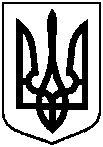 Проектоприлюднено«___»__________2018 р.від ___________ 2018 року №_____-МРм. СумиПро звернення до Кабінету Міністрів України, Національної комісії, що здійснює державне регулювання у сферах енергетики та комунальних послуг, Національної акціонерної компанії «Нафтогаз України» щодо врегулювання ситуації з приводу постачання ПАТ «Сумське машинобудівне науково-виробниче об’єднання» природного газу для забезпечення споживачів міста Суми послугами з теплопостачання